National ResearchKelly has served as a key researcher on a variety of research projects, including National Cooperative Highway Research Program (NCHRP) Project 07-18: Crash Experience Warrant for Traffic Signals, NCHRP Project 07-19: Methods and Technologies for Collecting Pedestrian and Bicycle Volume Data, and Transit Cooperative Research Program (TCRP) Report 183: A Guidebook on Transit-Supportive Roadway Strategies. This experience has given her the opportunity to hone her skills in synthesizing large amounts of research and data as well as writing and presenting. She has worked on several guidebooks for practitioners, focused on clearly organizing and articulating technical information.PublicationsPaul Ryus, Erin Ferguson, Kelly M. Laustsen, Robert J. Schneider, Frank R. Proulx, Tony Hull, and Luis Miranda-Moreno. NCHRP Report 797: Guidebook on Pedestrian and Bicycle Volume Data Collection. Transportation Research Board of the National Academies, Washington DC, 2014.Paul Ryus, Kelly Laustsen, Kelly Blume, Scott Beaird and Susan Langdon. A Guidebook on Transit-Supportive Roadway Strategies. TCRP Report 183. Transportation Research Board of the National Academies, Washington DC, 2016.Paul Ryus, Erin Ferguson, Kelly M. Laustsen, Robert J. Schneider, Frank R. Proulx, Tony Hull, and Luis Miranda-Moreno. Methods and Technologies for Pedestrian and Bicycle Volume Data Collection. NCHRP Web-Only Document 205. Transportation Research Board of the National Academies, Washington DC, 2014. Kelly Laustsen, Tony Hull, Robert J. Schneider, Frank Roland Proulx. “Lessons from NCHRP 07-19 Workshop,” presented at the North American Travel Monitoring Exposition and Conference (NATMEC), Chicago, Illinois, (June 2014).James Bonneson, Kelly Laustsen, Lee Rodegerdts, and Scott Beaird. Crash Experience Warrant for Traffic Signals. National Academies of Sciences, Engineer, and Medicine, Washington DC, 2014. Paul Ryus, Kelly Laustsen, Kelly Blume, Kevin Lee, Scott Beaird, Eric Lindstrom, Jon Crisafi, Zachary Bugg, Alex Skabardonis, and Susan Langdon. Improving Transportation Network Efficiency through Implementation of Transit-Supportive Roadway Strategies. National Academies of Sciences, Engineer, and Medicine, Washington DC, 2015. Kelly Laustsen, Susan Mah, Conor Semler, Krista Nordback, Laura Sandt, Carl Sundstrom, Jeremy Raw, Steven Jessberger. Coding Nonmotorized Station Location Information in the 2016 Traffic Monitoring Guide Format. Federal Highway Administration, Washington DC, 2016.legal servicesKelly has provided support on a variety of civil and land use cases associated with transportation engineering, planning, and policy related issues. Her diverse experience has included cases around the country, and she is adept at analyzing complex data, thinking critically, and clearly presenting information. Kelly has worked with multiple public and private entities, with a partial listing of cases including:State v. Lindquist Holdings, LLC; Meadow Ridge Farms, Inc. & Yamhill County, Yamhill County Circuit Court Case No. 13CV03476State v. Lindquist, Stuart, Yamhill County Circuit Court Case No. 13CV03477State v. McDonald’s Corporation et al., Marion County Circuit Court Case No. 13C18997State v. Knez Realty Group, Clackamas County Circuit Court Case No. CY13020861State v. Estacada Oil Company, dba Northwest Petroleum, Inc., et al, Clackamas Circuit Case No: CV13050910State of Oregon v. Reed (Pioneer 76), Marion County Circuit Court Case No. 14C14149Yazmin Barajas v. OCI Beaumont, LLC and Ikechukwy Obodo, District Court of Jefferson County, TX Cause No. A-195,925Hollie Dean Poor and Tammy Poor v. Love’s Travel Stops & Country Stores, Inc., C.R., England, Inc. and James Randolph Erwin, Jr., District Court of Franklin County, TX Cause No. 11829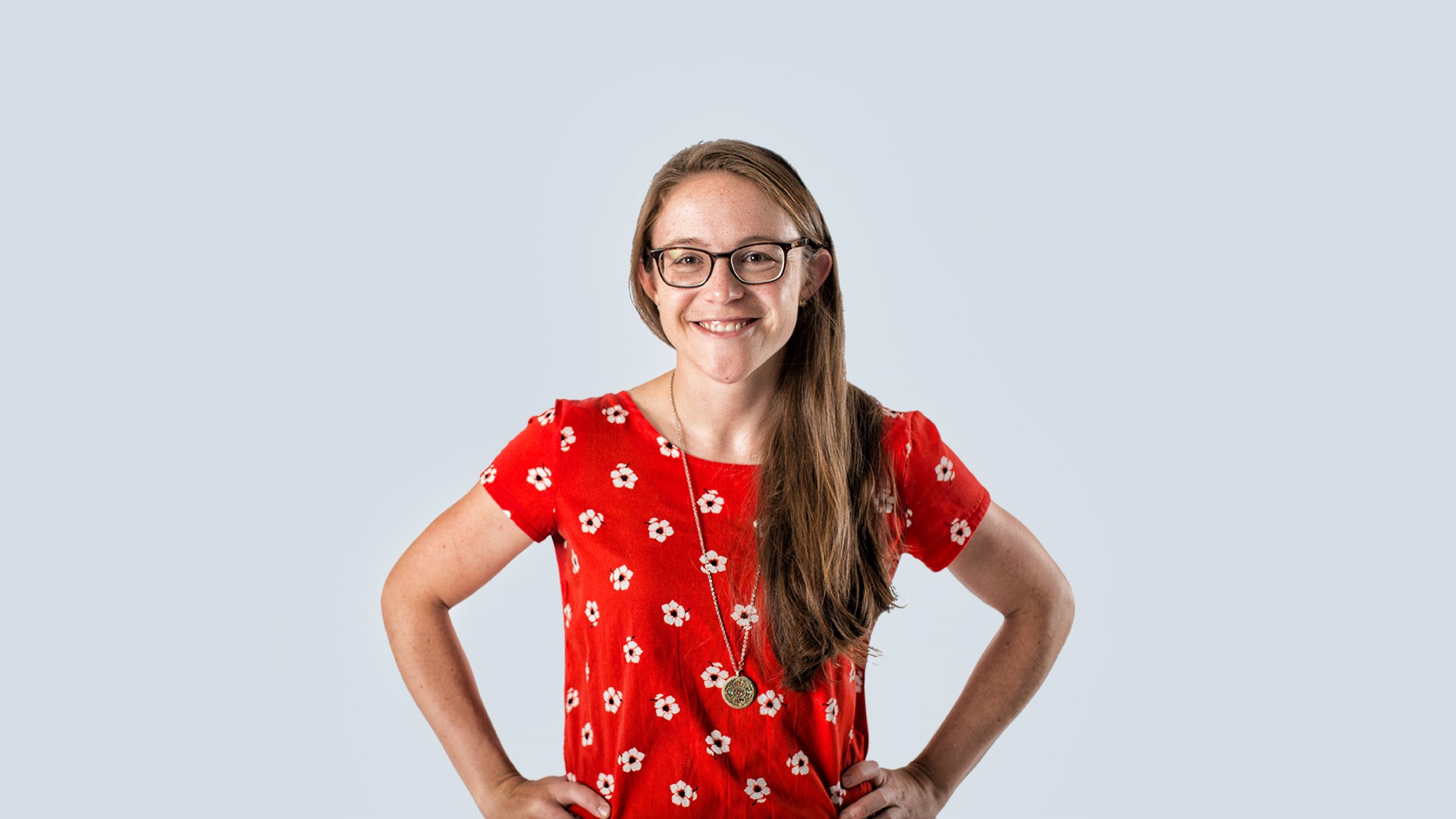 Kelly has a variety of experience in transportation planning and engineering. She has worked with communities to develop transportation system plans, perform corridor studies, and implement practical, sustainable transportation solutions. Kelly's research experience and work in a number of states across the country have provided her a national perspective and broader understanding of transportation challenges and opportunities. In addition, she has experience on a range of public and private development projects, including residential, commercial, industrial, and institutional sites.Kelly M. Laustsen, PEAssociate Engineer EducationBS Civil Engineering, University of Virginia, 2011Years of Experience9LicensesProfessional Engineer: OR Multimodal Transportation Analysis Kelly has strong experience in conducting assessments of transportation systems from a multimodal perspective. She led an annual multimodal transportation analysis for Oregon State University (Corvallis) for several years, assisting the university in identifying infrastructure needs on and around campus, including a pedestrian facility capacity evaluation for inner campus corridors, a pedestrian and bicycle exposure assessment, and a multimodal analysis of roadway intersections surrounding the campus. The project included an extensive multimodal data collection effort, with bicycle and pedestrian counts collected at over fifty locations. She commonly assists in site plan reviews for existing or planned developments, assessing sight distance, access, and circulation.development related transportation impact studiesKelly has managed and/or served as lead analyst on public and private development projects across the country. Her involvement includes high-level assessments for potential sites, detailed review of site plans, parking lot studies of circulation and utilization, transportation facility performance assessments, and assistance with securing site approvals. She is adept at analyzing highly technical information and communicating her findings with people from a variety of backgrounds, from other engineers to neighborhood groups to city councils. Transportation Demand Management StudiesKelly has played a key role in preparing TDM plans and programs, conducing before and after studies, producing annual monitoring reports, and offering guidance to TDM coordinators and committees in the implementation and refinement of TDM programs. She has helped develop TDM plans for St. Elizabeth’s East Campus, Portland Community College (PCC), and PCC's Cascade Campus. 